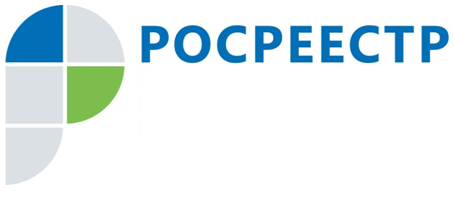 Электронные сервисы Росреестра экономят время заявителейМежмуниципальный отдел по Пуровскому и Красноселькупскому районам Управления Росреестра по Ямало-Ненецкому автономному округу напоминает о наиболее простых способах самостоятельной проверки готовности поданного заявления или запроса в режиме реального времени.Такая возможность реализована электронным сервисом «Проверка исполнения запроса (заявления)» на официальном сайте Росреестра (https://rosreestr.gov.ru/). На странице электронного сервиса для заполнения доступны два поля: в первом поле необходимо ввести номер заявки, во втором - текст с картинки с целью проверки безопасности. После заполнения необходимых полей – нажать «Проверить».Статус запроса (заявления) может быть следующим: «в работе», «на подписи», «документы готовы». Статус «в работе» свидетельствует о том, что заявка находится на рассмотрении. Статус «на подписи» говорит о скором завершении работы. Если запрос (заявление) обозначен пометкой «проверка не пройдена», то данный запрос (заявление) не будет рассмотрен и не перейдет на следующий этап обработки. Возможно, запрос (заявление) изложен в некорректной форме или допущена ошибка. В этом случае запрос (заявление) необходимо подать повторно.Так же необходимо обратить внимание на то, что в случае, если заявка уже получила статус «в работе», а после этого получила статус «проверка не пройдена», заявка будет обработана корректно и в данном случае формирование повторной заявки не требуется.Также о готовности и стадиях рассмотрения запроса (заявления) можно узнать в «Личном кабинете» официального сайта Росреестра (https://rosreestr.gov.ru/). Для входа в него необходимо иметь авторизацию на портале Госуслуг (https://www.gosuslugi.ru/). В разделе «Мои заявки» размещается информация обо всех поданных в Росреестр заявках, их готовности и данных заявителя.